Ciklus Izobrazbi - Upravljanje i kontrola korištenja Europskih strukturnih i investicijskih fondova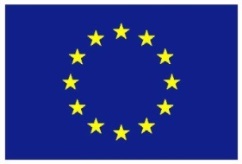 Praćenje, vrednovanje i izvještavanje20. rujna 2017. / Hrvatsko novinarsko društvo20. rujna 2017. / Hrvatsko novinarsko društvo20. rujna 2017. / Hrvatsko novinarsko društvoLista polaznikaLista polaznikaLista polaznikaIme i prezimeNaziv tijela/institucija:1.Ana BuškulićMinistarstvo regionalnoga razvoja i fondova Europske unije2.Anamarija ČeprnićMinistarstvo regionalnoga razvoja i fondova Europske unije3.Andrea ParnicaMinistarstvo regionalnoga razvoja i fondova Europske unije 4.Anin MostaracMinistarstvo zdravstva5.Anka JavoraMinistarstvo graditeljstva i prostornoga uređenja6.Bojan CvjetićaninMinistarstvo regionalnoga razvoja i fondova Europske unije7.Danijela GjurasMinistarstvo regionalnoga razvoja i fondova Europske unije8.Iva MarićMinistarstvo kulture9.Ivana DumančićMinistarstvo gospodarstva, poduzetništva i obrta10.Ivo KožulMinistarstvo regionalnoga razvoja i fondova Europske unije11.Jadranka Pavić VidovićMinistarstvo mora, prometa i infrastrukture12.Katarina NekićNacionalna zaklada za razvoj civilnoga društva13.Lana Moslavac Ministarstvo regionalnoga razvoja i fondova Europske unije14.Maja LjubetićMinistarstvo poljoprivrede15.Marija Rukljač JelinčićMinistarstvo rada i mirovinskoga sustava16.Matea BenkovićMinistarstvo mora, prometa i infrastrukture17.Mislav PintarićMinistarstvo regionalnoga razvoja i fondova Europske unije18.Rea ČuturaNacionalna zaklada za razvoj civilnoga društva19.Sebastian TončićMinistarstvo znanosti i obrazovanja20.Tihana KumišaMinistarstvo regionalnoga razvoja i fondova Europske unije21.Vanesa BadanjakMinistarstvo regionalnoga razvoja i fondova Europske unije22.Vanja BorovićMinistarstvo regionalnoga razvoja i fondova Europske unije